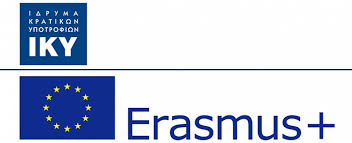 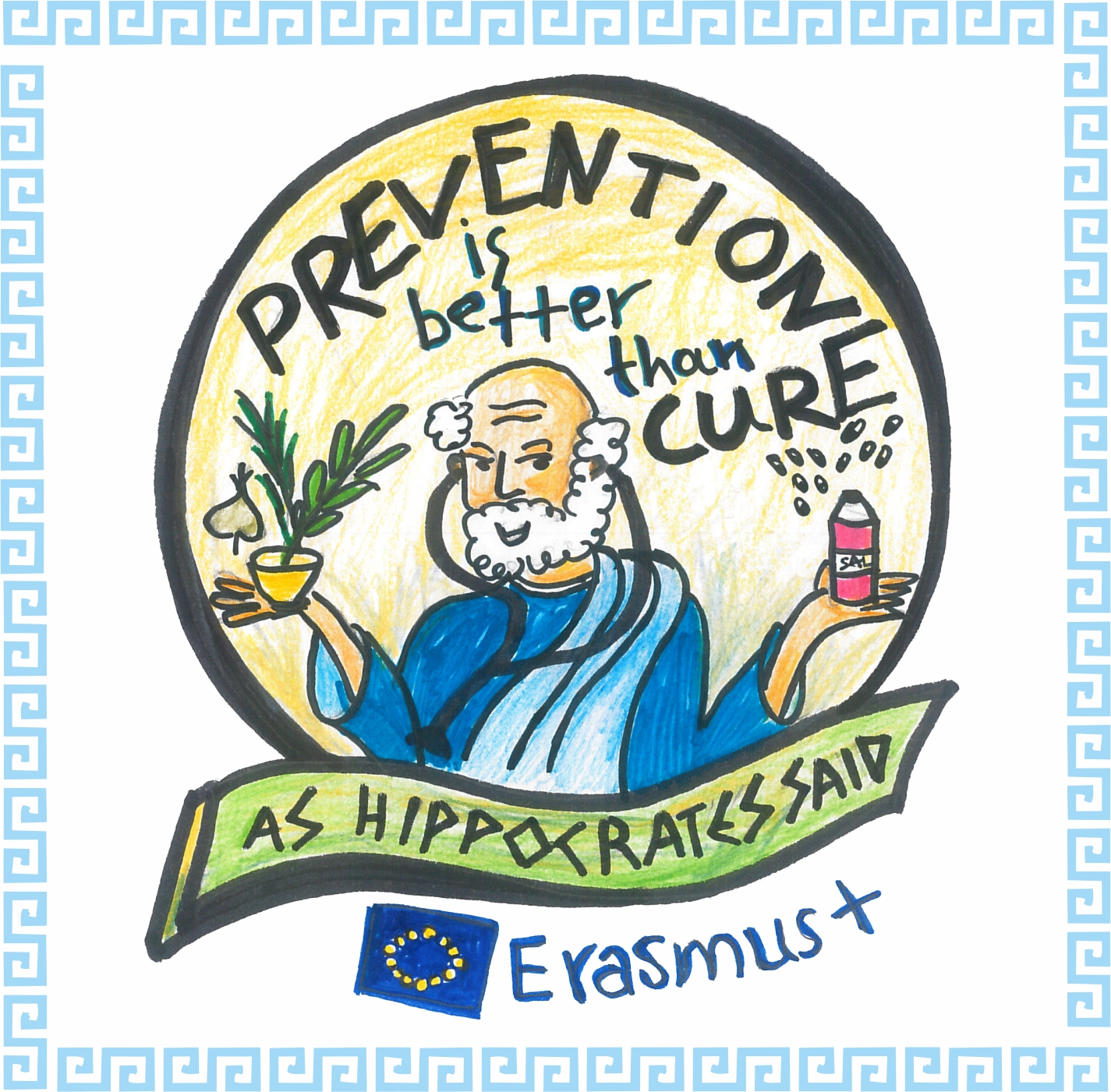 Η ενίσχυση του Ευρωπαϊκού προσανατολισμού  και η δημιουργία ενός ελκυστικού περιβάλλοντος μάθησης με υψηλούς μαθησιακούς στόχους είναι ένας από τους στόχους του σχολείου μαςΜετά από τα πετυχημένα προγράμματα στα οποία συμμετείχε τις περιόδους  2014-2016 και 2017-2019, το σχολείο μας  συμμετέχει σε ένα νέο ευρωπαϊκό πρόγραμμα Erasmus+ με τίτλο: «Prevention is better than Cure», as Hippocrates said» για την περίοδο 2020-2022. Τα προγράμματα Erasmus+ χρηματοδοτούνται από την Ευρωπαϊκή Ένωση.Ο κύριος στόχος του προγράμματος  είναι η υπεράσπιση, η βελτίωση και η προώθηση της ψυχικής και σωματικής υγείας, η κοινωνική ευημερία των μαθητών, καλλιεργώντας υγιείς διατροφικές συνήθειες,  αναπτύσσοντας έτσι
βασικές κινητικές δεξιότητες, φυσική κατάσταση και κριτική σκέψη. 
Επιπλέον, επιδιώκουμε να μετουσιώσουμε στην πράξη τις λέξεις του αρχαίου Έλληνα θεραπευτή και φιλόσοφο
Ιπποκράτη, "Η πρόληψη είναι καλύτερη από τη θεραπεία", "Το φαγητό σας είναι το φάρμακό σας και το φάρμακό σας είναι το δικό σας
φαγητό''.Στο πρόγραμμα συμμετέχουν μαζί με το 5ο Νηπιαγωγείο Φαρσάλων και με ενεργό συμμετοχή της ΣΕΕ ΠΕ60 κας Παπαδημητρίου Άρτεμις, τα εξής σχολεία :I.c.1 Imola Ιταλίας2  Pres school educational institution "Saulite" Λετονίας3  AVE MARIA ESPARRAGUERA Ισπανίας4 23ο Νηπιαγωγείο Λάρισας5  Vilkaviskio vaiku lopselis-darzelis Buratinas Λιθουανίας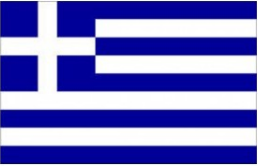 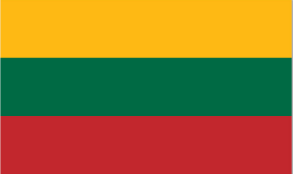 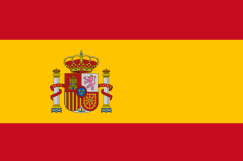 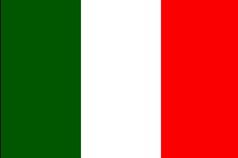 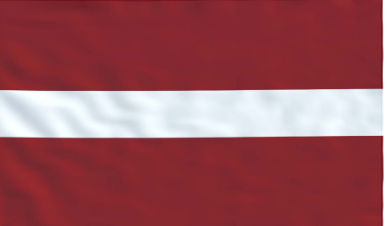 ΚΙΝΗΤΙΚΟΤΗΤΑ ERASMUS+ ΣΤΑ  ΦΑΡΣΑΛΑΠραγματοποιήθηκε στις 9-13 March2020 η δεύτερη κινητικότητα των εκπαιδευτικών στα Φάρσαλα, με θέμα “Tα βότανα του Ιπποκράτη”.Στόχος της συνάντησης ήταν η ανταλλαγή δράσεων στις εναλλακτικές προτάσεις πρόληψης και θεραπεπείας που προσφέρει η φύση.Λόγω της κατάστασης covid-19, υπήρξε τροποίηση του αρχικού προγράμματος.Στο πλαίσιο των δράσεων το 5ο Νηπιαγωγείο Φαρσάλων μεταξύ άλλων δημιούργησε το ακόλουθο video:https://www.youtube.com/watch?v=7GU_PvfPE0M&t=204sΑκολουθούν τα bookcreatorhttps://read.bookcreator.com/FMIlHpxy30WZM3sBR0btGoSb0Dl2/mk65TcRuQLqos6OXxevUxAhttps://read.bookcreator.com/FMIlHpxy30WZM3sBR0btGoSb0Dl2/7rZToNyGQQ-DhVwogI9tIg